NAME									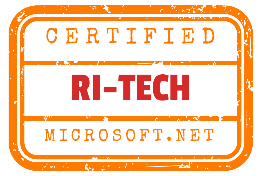 Block No-207										Seethamma Near, 3rd Line, Hyderabad - 500061Contact	: +91 xxxxxxxxxxxEmail	: ***********@gmail.comObjective Technical career in software development in process driven organization to groom and utilize my skills for mutual benefitsCareer SummaryTotal 3 years of IT experience.Strong experience in system, design, implementation, development and maintenance of business application using N-tier architecture with ASP.NET(C#), Web forms, Web Services, ASP.Net Ajax & Crystal Reports.Having good knowledge to use JavaScript, XML & Web Service based Architecture.Good knowledge on relational database design development of SQL query & procedure oriented work.Having good knowledge in Customize E.R.P.Proficient in meeting tight deadlines and adopting new technologies.Delivering all the change request on time without any customer reported defect and received              customer appreciation emails.Technical SummaryLanguages: ASP.NET, C#.NETWeb Technologies: ASP.NET (3.5, 2.0), Web Services, XML, Html, JavaScript, CSS, AJAX Control Tool kitDatabases: SQL Server 2005, SQL Server 2000Web Servers: MS IIS 6.0Design Tools: My GenerationSource Control Systems: Team Coherence, Microsoft VSSOperating Systems: Windows 2003, XP, 2000, 2003Professional QualificationCertified Full Stack Microsoft.Net Web Development Duration: 6 months---------------------------------------------------------------------------------------------------------------------------------------------------------Academic RecordMCAPercentage: 73% Year of Passing: 2009BCAPercentage: 69% Year of Passing: 2005 HSCPercentage: 69% Year of Passing: 2005 SSCPercentage: 69% Year of Passing: 2005 Projects1		-	Web Based Grappling TournamentsTools		:	ASP.Net 2008, SQL 2005, JavaScript, Web Service.Projects Brief	:	It’s a Web Based grappling tournaments that create schedule before tournaments and     		Generate reports for the same using 3-Layer Architecture.Duration	:	Since July 2009  Role		:	analysis, database designing, writing user defined functions, stored procedures using 
		SQL Server 2005Team Size	:	3Personal InformationName		:       	**********Passport No	:	NADate of Birth	:       	DD-MM-YYYYGender		:      	*********	Languages	:       	English, Hindi and TeluguAddress   	:   	Hanuman Nagar, 3/12 Main Road, Hyderabad.